День Знаний "Первый раз в первый классСлайд1    Поздравление учителя детей и родителейЗдравствуйте, взрослые!Здравствуйте, дети!День необычный сегодня на свете -Музыка всюду, улыбки и смех -Школа открыла двери для всех.И не грустите, девчонки, мальчишки,По играм, затеям и сказочным книжкам,Со школьной жизни всё начинается,В страну Знаний мы отправляемся!- Сегодня настоящий праздник! Ребята, этот день для вас очень важный: вы пришли учиться в школу. Школа станет для вас вторым домом, здесь вы научитесь писать, читать, считать, решать задачи, найдете много новых друзей. Я желаю вам удачи, успехов!Правила отношения к классной комнате- Посмотрите вокруг себя. Какой красивый и уютный класс вас ждет, отремонтировать и украсить который помогали ваши папы и мамы. - Думаю, что учиться в таком кабинете будет очень приятно вам всем. Мы будем приходить в этот класс и постараемся сохранить его таким же чистым и уютным. А сделать это нам поможет игра «да - нет». Внимательно послушайте вопросы и дайте правильный ответ: либо – «да», либо – «нет». Игра «Да - нет»1. Будем входить в класс в грязной обуви? (Нет.)2. Будем писать прямо на стенах? (Нет.)4. Нужно носить сменную обувь? (Да.)5. Нужно драться на переменах? (Нет.)6. Будем опаздывать на урок? (Нет.)7. Будем стараться хорошо учиться? (Да.)Знакомство учителя с детьми - Посмотрите вокруг, как много ребят в классе. Может быть, вы еще не все друг друга знаете, не со всеми знакомы. Конечно, у каждого свое имя, и сразу бывает трудно запомнить, кого как зовут. Но ведь сложно разговаривать с человеком, если не знаешь его имени. А мы будем вместе учиться, и поэтому надо знать всех ребят своего класса. - Давайте познакомимся. Когда я скажу: «Три-четыре!» - каждый по команде выкрикнет свое имя. Ну-ка, попробуем! - Три-четыре!  - Ой-ой-ой!.... Вроде бы громко кричали, а я ни одного имени не расслышала! А вы все имена расслышали? Вот и я не расслышала.- Давайте попробуем по-другому. Если не получилось громко, давайте скажем свои имена тихим шепотом. - Три-четыре! - Опять что-то не то … Никто не кричал, а все равно ничего не понятно. А вы много имен услышали? Тоже нет?- Наверное, ребята, дело в том, что все говорят одновременно. Вместе работать хорошо, играть весело, петь здорово, а вот отвечать плохо: когда все сразу говорят разные слова, то ничего не понять. Давайте попробуем говорить по очереди, по одному и послушаем, как кого зовут. Я буду подходить по очереди к каждому из вас, и давать лучик солнца, а вы громко и четко назовете свое имя.- Спасибо! Теперь все имена были слышны. - А теперь напишите свое имя на цветочке.Давайте вырастим на нашей солнечной доске большую цветочную поляну. Напишите своё имя и фамилию, если сможете, на лучике солнца и цветочке. (Ребята небольшими группами выходят к доске и крепят свои цветочки.) Ребята, посмотрите, как много цветов у нас получилось, так же много, как и нас. И все мы один класс (Учитель обращает внимание на табличку «НАШ 1 А КЛАСС».)Клятва первоклассника - С сегодняшнего дня вы - первоклассники! Я поздравляю вас! Прошу Вас встать рядом со своей партой и дать клятву первоклассника. Повторяйте хором: "Клянусь!" КЛЯТВА ПЕРВОКЛАССНИКАВыучить буквы, научиться читать... Клянёмся!
Научиться к лету писать и считать... Клянёмся
На уроке стараться, и мух не считать... Клянёмся!
Учебник беречь, не бросать и не рвать... Клянёмся!
Выполнять полностью домашние задания... Клянёмся
Приходить в школу без опоздания... Клянёмся
Стать за год умней и взрослей... Клянёмся!
Стать гордостью родителей и учителей... Клянёмся! Клянёмся!      Клянёмся! Слайд 3- В каждой школе есть свои правила, которые должен выполнять каждый ребёнок. Хотите знать какие?Слайд 4Слайд 5Ответить хочешь - не шуми. А только руку подними. Слайд 6Ответить хочешь - надо встать, Когда же сесть позволят - сядь. Слайд 7Парта - это не кровать И на ней нельзя лежать. Ты сиди за партой стройно И веди себя достойно. На уроках не болтай,Как заморский попугай.Слайд 8Если хочешь ты сказать,Или выйти, или встать,Надо руку так держать.Слайд 9Если хочешь стать учеником,Нужно знать всем вот о чем:На уроке ты сидишь тихо-тихо, Словно мышь.Спинка прямо у тебя,Это делайте как я.Ручки мы вот так кладем,И заданий дальше ждем.Слайд 10Вставайте дружно всякий раз,Когда учитель входит в класс.Когда зовет вас на урокВеселый школьный наш звонок.- Перед каждым уроком мы будем приветствовать друг друга и показывать свою готовность к уроку. Для этого нужно красиво встать у своей парты и ждать пока учитель разрешит сесть на свое место. А также мы будем приветствовать всех других учителей и взрослых, которые войдут к нам в класс во время урока. Постарайтесь, ребята запомнить все эти правила и выполнять их.- Вы уже много знаете и умеете, и сейчас вам предстоит выдержать первые школьные испытания, но не стоит беспокоиться, я уверена, что все вы с ним справитесь. - Вспомните, пожалуйста, сколько лепестков было на волшебном цветке, который исполнял любые желания? Правильно, 7. А как он называется?Слайд 11- Сегодня этот цветик-семицветик здесь и на каждом своем лепестке приготовил для вас задание.Слайд 12Лепесток Буратино «Собери портфель»:- Для начала мы соберем ПОРТФЕЛЬ, который возьмем с собой, если я назову предмет, который нужно взять в школу, вы хлопаете в ладоши. Если этот предмет не нужен в школе, вы топаете ногами.Учебники и книжки,Игрушечная мышка,Паровозик заводной,Пластилин цветной,Кисточки и краски,Новогодние маски,Ластик и закладки,Степлер и тетрадки,Расписание, дневник.                                                                       Собран в школу ученик    Слайд 13Лепесток. Незнайка Из какой сказки слова?:Нет ни речки, ни пруда,
Где воды напиться?
Очень вкусная вода
В ямке от копытца.
(“Сестрица Аленушка и братец Иванушка”.)А дорога далека,
А корзинка нелегка,
Сесть бы на пенек,
Съесть бы пирожок.
(“Маша и медведь”.)Появилась девочка в чашечке цветка,А была та девочка не больше ноготка.Знает девочку – малышку.
(“Дюймовочка”.)Слайд 14Красна – девица грустна,
Ей не нравится весна,
Ей на солнышке тяжко,
Слезы льет бедняжка!
(“Снегурочка”.)Всех на свете он добрей,
Лечит он больных зверей.
Он известен, знаменит.
Добрый доктор…
(Айболит.)Возле леса на опушке
Трое их живет в избушке.
Там три стула и три кружки,
Три кровати, три подушки.
Угадайте без подсказки,
Кто герои этой сказки?
(“Три медведя”.)Слайд 15             4. Лепесток «Геометрический»- Посмотрите, кто нас встречает! Это математический поросёнок. Из каких геометрических фигур состоит этот поросёнок?Сколько треугольников? (3)  Сколько кружков? (7)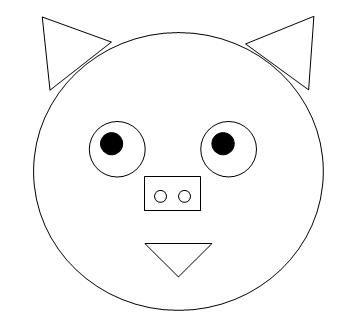 Слайд 16-21             5. Лепесток Карлсон «Разгадай кроссворд»Эта птица отсчитывает года. (Кукушка.)		Эта птица плавает в пруду. (Утка.)			Эта птица может ущипнуть. (Гусь.)			Надоедает, как… (Муха.)					Больно жалит, но не пчела. (Оса.)			(Дети помогают учителю вписывать буквы, «подсказывают» ему.)Слайд 22            6. Лепесток «Цифирия»Случай странный, случай редкий,
Цифры в ссоре, вот те на!
Со своей стоять соседкой
Не желает ни одна.Восстановить мир и дружбу между жителями Цифирии может тот, кто справится с игрой «Веселый счет». Готовы 1-ки помочь? Вам нужно будет хором закончить стихотворение и правильно назвать цифру. Итак, начали!1) В задачнике жили один да один,
    Пошли они драться один на…(один).2) А у нас огонь погас-это раз,
    Грузовик привез дрова-это…(два).3) Два пирожка тут, папа, да?
    А хочешь на пари-
    Я доказать могу всегда,
    Что их не два, а…(три).4) Дали туфельку слону,
    Взял он туфельку одну
    И сказал: «нужны пошире,
    И не две, а все …(четыре).5) У меня опять тридцать шесть и …(пять)6) А моей подруге Тоне
     Довелось на пони сесть,
     И у Тони вместе с пони
     Стало ножек сразу ... (шесть)

 7)Цветик радостную весть
    Объявляет всем:
    К одному прибавить шесть-
    Это будет…(семь).8) Вот поставленные в ряд
    Сестры-куколки стоят
    – Сколько вас?
    У них мы спросим,
    И ответят куклы…(восемь).9) Огородник взял лопатку    И с утра копает грядку.    Будет овощи он сеять,    А семян всего лишь… (девять)10) Могу назвать его мячом,     А хочешь, дыркой назовем,     А можно бубликом,    Почти что кругленьким.    Но как его ни назовём,     Он называется… (нулем)Слайд 23         7. Лепесток «Сюрприз»Вручить детям памятные подарки. В качестве подарка  каждый  ребенок  уходит домой  с воздушным  шаром и маленьким подарком от учителя.- Молодцы ребята, вы справились с заданиями! На уроках мы с вами  узнаем  многого нового. Я уверена, вы будете  послушными и старательными. Я и ваши родители  поздравляем вас с Днем Знаний! Дорогие ребята, я всех благодарю за участие в нашем первом учебном дне.- Наш первый урок  подошел к концу! С нетерпением буду ждать вас завтра. До встречи!Слайд 24